Chile- 2020Santiago - Alto Atacama Desert Lodge & Spa6 dias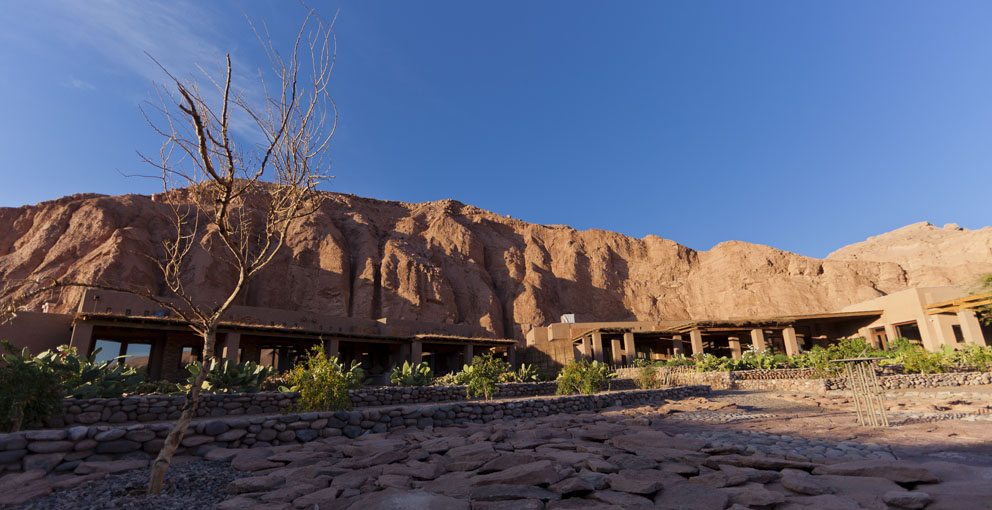 O luxo derrama-se no Alto Atacama. Sem abrir mão da simplicidade e magnitude que caracterizam o entorno, o hotel preserva elementos naturais, cores e nuances do deserto, integrando os rústicos traços arquitetônicos à admirável geometria das montanhas. Os amplos espaços seguem o estilo minimalista, levando a atenção às paisagens remotas da região. Dos apartamentos com terraço privativo ao SPA revigorante, nada impede o desfrutar dos dias cheios de cor e das noites de céu límpido.1º dia – SantiagoChegada a Santiago. Recepção no aeroporto e traslado privativo ao hotel. Capital do Chile, Santiago está localizada na zona central do país, rodeada pela majestosa cordilheira dos Andes. Sugerimos passeio privativo para conhecer a cidade e seus principais atrativos, como: o Clube Hípico - um dos hipódromos mais bonitos da América do Sul, a antiga Escola Militar, o Parque O’Higgins, os Cerros San Cristóbal e Santa Lucia - local de fundação da cidade há 500 anos, o Palácio Presidencial de La Moneda, a Corte Suprema, o antigo Prédio do Congresso, a Praça de Armas, o Museu de Arte, os bairros históricos e os shoppings do moderno bairro de Providencia e Las Condes. Hospedagem por 1 noite, com café da manhã.2º dia - Santiago - Calama - San Pedro AtacamaApós café da manhã, traslado privativo ao aeroporto para embarque com destino a Calama. Chegada, recepção e traslado regular ao Hotel Explora Atacama. Hospedagem por 4 noites, com todas as refeições.3º ao 5º dia - San Pedro AtacamaDias livres para desfrutar da estrutura e todas as atividades que o hotel oferece. 6º dia - San Pedro Atacama - CalamaEm horário a ser determinado, traslado regular ao aeroporto de Calama - oferecido pelo próprio hotel.  Preço do roteiro terrestre, por pessoa, em US$Valores informativos sujeitos a disponibilidade e alteração de valores até a confirmação. Preços finais somente serão confirmados na efetivação da reserva. Não são válidos para períodos de feiras, feriados, Natal e Reveillon, estando  sujeitos a políticas e condições diferenciadas.Observação:Os hotéis mencionados acima incluem taxas locais.O critério internacional de horários de entrada e saída dos hotéis, normalmente é:Check-in: 15h00				Check-out: 11h00.O roteiro inclui:1 noite em Santiago4 noites em San Pedro do AtacamaCafé da manhã diárioTodas as refeições no Alto AtacamaOpen bar entre 9h00 e 23h30 (vinho, cerveja e refrigerantes - exceto vinhos premium)2 explorações diárias de meio dia ou de 1 dia inteiro, com guias bilíngues especializados - oferecidas pelo hotelUso ilimitado de bicicletas Traslados entre o hotel e San Pedro de Atacama - entre 9h00 e 23h30Traslados regulares aeroporto de Calama/hotel/aeroporto - oferecidos pelo próprio hotelTraslados privativos em Santiago- acompanhado por guia em idioma portuguêsO roteiro não inclui:Passagem aéreaDespesas de caráter pessoal.Itens mencionados como sugestãoQualquer outro item não mencionado no documento  Documentação necessária para portadores de passaporte brasileiro:Passaporte brasileiro: validade mínima de 6 meses da data de embarque com 2 páginas em branco  Passaporte de outras nacionalidades, consulte.Visto: não é necessário visto para o ChileVacina: não é necessário
Valores em dólares americanos por pessoa, sujeitos a disponibilidade e alteração sem aviso prévio.30/03/2020CIDADEHOTELHOTELCATEGORIAACOMODAÇÃONOITESSantiagoSantiagoRitz-CarltonLuxoDeluxe1San Pedro de AtacamaSan Pedro de AtacamaAlto AtacamaLuxoQuitor4Validade1 mai a 30 set 201 a 30 jan 21  1 mai a 30 set 21
1 out a 30 nov 201 a 19  dez 20 20 dez a 3 jan 211 fev a 30 abr 20Apto Duplo  US$ 2.620  US$ 3.225  US$ 3.504  US$ 2.905